Об организации занятости в весенние каникулы2014-2015 учебного годаВ целях организованного и содержательного проведения весенних каникул, обеспечения жизни и здоровья учащихся,ПРИКАЗЫВАЮ:Руководителям общеобразовательных организаций:1.1.Предоставить план мероприятий на весенние каникулы в Управление образования Бессоновского района до 16 марта 2015 года согласно приложению. Обеспечить режим работы спортивных залов, библиотек и других помещений для проведения физкультурно- оздоровительной и культурно-досуговой работы.1.2. Принять строгие меры по предупреждению детского травматизма в период весенних каникул.1.3. Под особый контроль взять организацию занятости во время каникул детей из «группы риска», неблагополучных семей, детей – сирот, детей, состоящих на различных видах учета.1.4. Для проведения массовых мероприятий привлекать родителей, членов Совета школы, Советов отцов, бабушек.1.5. Принять меры по безопасности детей при организации туристко-экскурсионных мероприятий.            2. Организовать работу пришкольных  лагерей дневного пребывания на базе школ: МБОУ СОШ с. Бессоновка, филиала МБОУ СОШ с. Бессоновка в с. Полеологово (Дёмин В.П.),  МБОУ СОШ с. Вазерки им. В.М. Покровского (Коновалова О.В.), МБОУ СОШ №1 с. Грабово ( Ломакина Н.В.), МБОУ СОШ № 2 с. Грабово (Гуськов Е.А.),  МБОУ СОШ им. С.Е.Кузнецова с. Чемодановка (Пугачёва Е.В), МБОУ СОШ с. Кижеватово (Крюков В.В.), МБОУ СОШ с. Степановка (В.Е. Малязёв), МБОУ СОШ с. Сосновка ( Дебердеева Е.В.), МБОУ ООШ с.Пыркино ( А.В. Корочаров).3. Организовать в пришкольных лагерях 2-х разовое питание детей в соответствии со сметой.4. Набор детей в пришкольный лагерь производить по заявлению родителей (законных представителей).5. Предоставить отчет об итогах проведения весенних каникул в Управление образования Бессоновского района до 16.03.2014 года.6. МКУ «Методический центр поддержки развития образования Бессоновского района» (Машарова Л. И.) обеспечить освещение проведения весенних каникул в 2014-2015 учебном году в общеобразовательных организациях района в средствах массовой информации и на сайте Управления образования Бессоновского района.7. Ответственность за выполнение настоящего приказа возложить на руководителей общеобразовательных учреждений.8. Контроль за исполнением настоящего приказа оставляю за собой.Зам. начальника Управления образования		          С.А. Твердунов                                                                                                                 ПриложениеПлан 	мероприятий на весенние каникулы  ________________________________________________________________________________2014-2015 учебный годДиректор школы	_____________________	________________________				Подпись			расшифровкаИсполнитель:______________.______________________Подпись		должностьТел.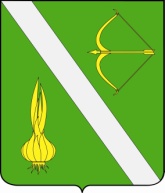 УПРАВЛЕНИЕ ОБРАЗОВАНИЯ БЕССОНОВСКОГО РАЙОНАПЕНЗЕНСКОЙ ОБЛАСТИП Р И К А ЗУПРАВЛЕНИЕ ОБРАЗОВАНИЯ БЕССОНОВСКОГО РАЙОНАПЕНЗЕНСКОЙ ОБЛАСТИП Р И К А ЗУПРАВЛЕНИЕ ОБРАЗОВАНИЯ БЕССОНОВСКОГО РАЙОНАПЕНЗЕНСКОЙ ОБЛАСТИП Р И К А ЗУПРАВЛЕНИЕ ОБРАЗОВАНИЯ БЕССОНОВСКОГО РАЙОНАПЕНЗЕНСКОЙ ОБЛАСТИП Р И К А З10.03.201558/01-09с. Бессоновка№ п/пМероприятия, наименованиеСроки  и время проведения, место проведенияКол-во Детей/взрослыхОтветственныеОрганизация работы кружков и секцийОрганизация работы кружков и секцийОрганизация работы кружков и секцийОрганизация работы кружков и секцийОрганизация работы кружков и секций1. 2.Внеклассная культурно – досуговая работаВнеклассная культурно – досуговая работаВнеклассная культурно – досуговая работаВнеклассная культурно – досуговая работаВнеклассная культурно – досуговая работа1.2.Спортивные мероприятияСпортивные мероприятияСпортивные мероприятияСпортивные мероприятияСпортивные мероприятия1.2.Индивидуальная работа учителей-предметниковИндивидуальная работа учителей-предметниковИндивидуальная работа учителей-предметниковИндивидуальная работа учителей-предметниковИндивидуальная работа учителей-предметников1.2.Организация работы с учащимися «группы риска»Организация работы с учащимися «группы риска»Организация работы с учащимися «группы риска»Организация работы с учащимися «группы риска»Организация работы с учащимися «группы риска»1.2.3..Инновационно - методическая работаИнновационно - методическая работаИнновационно - методическая работаИнновационно - методическая работаИнновационно - методическая работа1.2.